Course Syllabus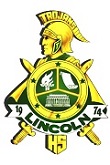 BIOLOGY ICourse #: 20031000Link to Florida Standards (NGSSS): http://www.cpalms.org/Standards/FLStandardSearch.aspxPlease return this page ONLY to your Science teacher (Mrs. Crowder)I agree with the terms set forth in this syllabus:Student Name (PRINT) 	__________________________________________________________________Period taking science	__________Parent/Guardian Name	__________________________________________________________________Parent/Guardian Signature _______________________________________________________________Contact Information:Name/relationship: _____________________________________________________________________Phone:	_______________________________________________________________________________Email:	_______________________________________________________________________________Name/relationship: ____________________________________________________________________Phone:	______________________________________________________________________________Email:	______________________________________________________________________________Comments or anything that you feel is important for me to know about your child:Name ________________________________________________________________ Period________Mrs. Crowder’s Science Classroom ProceduresEntering the classroomYou must enter the classroom quietly, on time, and with all the necessary materials.Go directly to your assigned seat.  Get your Bellwork folder if you are the first at your table to arrive. Do not stop to talk to a friend.When in your seat: Take out the necessary materials needed for class,Complete your Bellwork according to the Bellwork procedures. The Bellwork will always be found on the front board.Copy your class work and homework assignments into your planner (found on the back board).  If there is no daily assignment listed on the board, follow Mrs. Crowder’s instructions.CommunicationWhen Mrs. Crowder speaks, you listen!! *** When Mrs. Crowder requests attention, she will raise her hand.Immediately pause your conversation. This shows respect.Hold your hand up and show eye contact.  This shows attention.  Asking for permissionAlways raise your hand for permission to speak or to get out of your seat.  Wait for a response from your teacher.  You should not call out her name or cause a commotion at your seat.  You should not be out of your seat for any reason during the class period unless otherwise specified (e.g. labs, emergencies, group work).Put trash away at the end of the period on your way out of the classroom, unless it is a used Kleenex.  Please do not “throw” trash into the trash cans from your seat!!  PLEASE RECYCLE!Please use appropriate timing if asking for permission to use a pass.  During a lecture, discussion, or notes is not the appropriate time to use the restroom, get a drink, or go to your locker.Leaving the classroomThe bell does not dismiss you!Do not pack up your belongings until told to do so by Mrs. Crowder.Stack textbooks nice and neatly on the middle of the tables.Remain in your seats and quiet.Mrs. Crowder will dismiss you when everyone is seated, packed up, and quiet.When dismissed, stand up, push your chair under the table, make sure your group table and floor is clean of all trash and clutter, and leave quietly through the hallway door.If you are in my classroom last period of the day, you will be asked to place the chairs on top of the tables.  Please put up all chairs!AttendanceAll make-up work must be turned in within acceptable time frames.  See school policies!Make sure you hand your make-up work to Mrs. Crowder during class.It is your responsibility to get all your make-up work upon your return to school.  You can email Mrs. Crowder OR, you can call a friend for the assignment and have it ready when you return.Working in GroupsMrs. Crowder will always set up groups.No complaining!Everyone in the group should put forth the effort to complete the task.Use your group members to help in solving problems before you ask your teacher.Remember: G-et along, R-espect others, O-n task, U-se quiet voices, P-articipate, S-tay in group!COURSE INSTRUCTORNAMENAMEMrs. Kari CrowderCOURSE INSTRUCTOREMAIL ADDRESSEMAIL ADDRESSCOURSE INSTRUCTORCONTACT INFOCONTACT INFOEmail is best.  If email is unavailable, please leave your name, a call-back number, and a short message with the school receptionist.  Your call will be returned at the first opportunity.COURSE INSTRUCTORCOMMUNICATIONCOMMUNICATIONEveryone needs to sign up for Mrs. Crowder's Biology 1 notifications: Text @crowbio1 to 81010 or to (424) 275-2378. This will allow you to receive important reminders pertaining to due dates and upcoming tests through text, email, or both.COURSE DESCRIPTIONIn this class we will be focusing in areas of Botany, Cell Structure, Chemistry, Genetics, Physiology, and Zoology. There will be 2-4 tests and/or projects each nine weeks. These tests will be constructed based on objectives completed by the class. The students will have ample time to complete the projects during class time. Since Biology is a core class there will also be a midterm and an End of Course Exam. All students must take these tests, exempting is not allowed. This class will be very fast paced so be ready to work and learn a lot. In this class we will be focusing in areas of Botany, Cell Structure, Chemistry, Genetics, Physiology, and Zoology. There will be 2-4 tests and/or projects each nine weeks. These tests will be constructed based on objectives completed by the class. The students will have ample time to complete the projects during class time. Since Biology is a core class there will also be a midterm and an End of Course Exam. All students must take these tests, exempting is not allowed. This class will be very fast paced so be ready to work and learn a lot. In this class we will be focusing in areas of Botany, Cell Structure, Chemistry, Genetics, Physiology, and Zoology. There will be 2-4 tests and/or projects each nine weeks. These tests will be constructed based on objectives completed by the class. The students will have ample time to complete the projects during class time. Since Biology is a core class there will also be a midterm and an End of Course Exam. All students must take these tests, exempting is not allowed. This class will be very fast paced so be ready to work and learn a lot. COURSE RESOURCESTEXTBOOKCOURSE RESOURCESMATERIALSStudents must bring these items to class EVERY DAY to be prepared for science class:Writing utensil (pencil or black/blue pen, please no red or metallic ink!)Notebook paper (loose-leaf; not torn from a spiral).Science Notebook/Portfolio (2 inch, 3 ring binder with pockets and dividers) which may be left in the classroom or taken home each dayPlanner (for daily documentation of assignments and homework)Students must bring these items to class EVERY DAY to be prepared for science class:Writing utensil (pencil or black/blue pen, please no red or metallic ink!)Notebook paper (loose-leaf; not torn from a spiral).Science Notebook/Portfolio (2 inch, 3 ring binder with pockets and dividers) which may be left in the classroom or taken home each dayPlanner (for daily documentation of assignments and homework)COURSE RESOURCESFEESIn this science course, your student will be participating in labs and activities.  In order to purchase the materials needed for these labs, a science lab fee will be collected each semester from every student of $5 (checks made out to Lincoln High School with phone number).  Additional collection will be made at the beginning of the second semester if needed.  Thank you!In this science course, your student will be participating in labs and activities.  In order to purchase the materials needed for these labs, a science lab fee will be collected each semester from every student of $5 (checks made out to Lincoln High School with phone number).  Additional collection will be made at the beginning of the second semester if needed.  Thank you!BEHAVIORAL EXPECTATIONSGRADING POLICYStudent grades in this course will be based on a total point scale:-Formal Assessments (Tests, Quizzes, and some projects) – 50pts – 200pts-Investigations/Labs/Research (Labs, Projects, Research assignments) – 20pts – 100pts-Notebook/Classwork (Daily Assignments, Bellwork) – Points will vary depending on unit**Unfinished work will need to be completed at home!Student grades in this course will be based on a total point scale:-Formal Assessments (Tests, Quizzes, and some projects) – 50pts – 200pts-Investigations/Labs/Research (Labs, Projects, Research assignments) – 20pts – 100pts-Notebook/Classwork (Daily Assignments, Bellwork) – Points will vary depending on unit**Unfinished work will need to be completed at home!Student grades in this course will be based on a total point scale:-Formal Assessments (Tests, Quizzes, and some projects) – 50pts – 200pts-Investigations/Labs/Research (Labs, Projects, Research assignments) – 20pts – 100pts-Notebook/Classwork (Daily Assignments, Bellwork) – Points will vary depending on unit**Unfinished work will need to be completed at home!HOMEWORKHomework in this course will consist mostly of incomplete assignments, projects, or unfinished classwork.  Numbered assignments will rarely be assigned as homework, but any work not finished in class should be completed at home.  Students will present their notebook for grading at the end of each unit on the due date.  Late notebooks will have points deducted.Homework in this course will consist mostly of incomplete assignments, projects, or unfinished classwork.  Numbered assignments will rarely be assigned as homework, but any work not finished in class should be completed at home.  Students will present their notebook for grading at the end of each unit on the due date.  Late notebooks will have points deducted.Homework in this course will consist mostly of incomplete assignments, projects, or unfinished classwork.  Numbered assignments will rarely be assigned as homework, but any work not finished in class should be completed at home.  Students will present their notebook for grading at the end of each unit on the due date.  Late notebooks will have points deducted.MAKE-UP WORK PROCEDURESLeon County School Board Policy allows students to make up work within a reasonable amount of time after returning to school following an excused absence.  The allotted time will be determined by district policy and communicated by the teacher to both parent(s) and the student.Leon County School Board Policy allows students to make up work within a reasonable amount of time after returning to school following an excused absence.  The allotted time will be determined by district policy and communicated by the teacher to both parent(s) and the student.Leon County School Board Policy allows students to make up work within a reasonable amount of time after returning to school following an excused absence.  The allotted time will be determined by district policy and communicated by the teacher to both parent(s) and the student.LATE WORK POLICYMajor projects/assignments will have points deducted if late.  Notebook assignments may be completed or refined until the student is pleased with his/her grade throughout the nine weeks (it is the student’s responsibility to submit assignments for grading).Major projects/assignments will have points deducted if late.  Notebook assignments may be completed or refined until the student is pleased with his/her grade throughout the nine weeks (it is the student’s responsibility to submit assignments for grading).Major projects/assignments will have points deducted if late.  Notebook assignments may be completed or refined until the student is pleased with his/her grade throughout the nine weeks (it is the student’s responsibility to submit assignments for grading).ASSIGNMENTRE-DO POLICY & PROCEDURESStudents may not retake tests or projects. There may be test correction opportunities or redemption assignments available if the entire class is struggling or if a student has a demonstrated need (not studying is not demonstrated need).Students may not retake tests or projects. There may be test correction opportunities or redemption assignments available if the entire class is struggling or if a student has a demonstrated need (not studying is not demonstrated need).Students may not retake tests or projects. There may be test correction opportunities or redemption assignments available if the entire class is struggling or if a student has a demonstrated need (not studying is not demonstrated need).EXTRA HELP OPPORTUNITIESStudents can always receive extra help. Mrs. Crowder is available at a variety of times by appointments before school and during her planning period.Students can always receive extra help. Mrs. Crowder is available at a variety of times by appointments before school and during her planning period.Students can always receive extra help. Mrs. Crowder is available at a variety of times by appointments before school and during her planning period.